ADA BarriersWhat follows is a summary and sample of the statewide ADA barrier inventory performed by Michael Baker, Inc. (MBI) on behalf of KYTC. In 2019 and 2020, MBI surveyed the known sidewalk locations with mobile LIDAR to collect ADA related sidewalk ramp, and crosswalk data.  From this data, barriers were identified using the following criteria.For each barrier type above there is a sample of the assembled data and an accompanying map to clarify the location data.  The balance of the Mount Washington and statewide barrier data will be provided in an appendix as they become available.Crosswalk Width Tabular Data: There were no locations where the crosswalk width is less than 48 inches.  Detectable Warning Surface (DWS) Tabular Data: At the following locations, a detectable warning surface is not present.  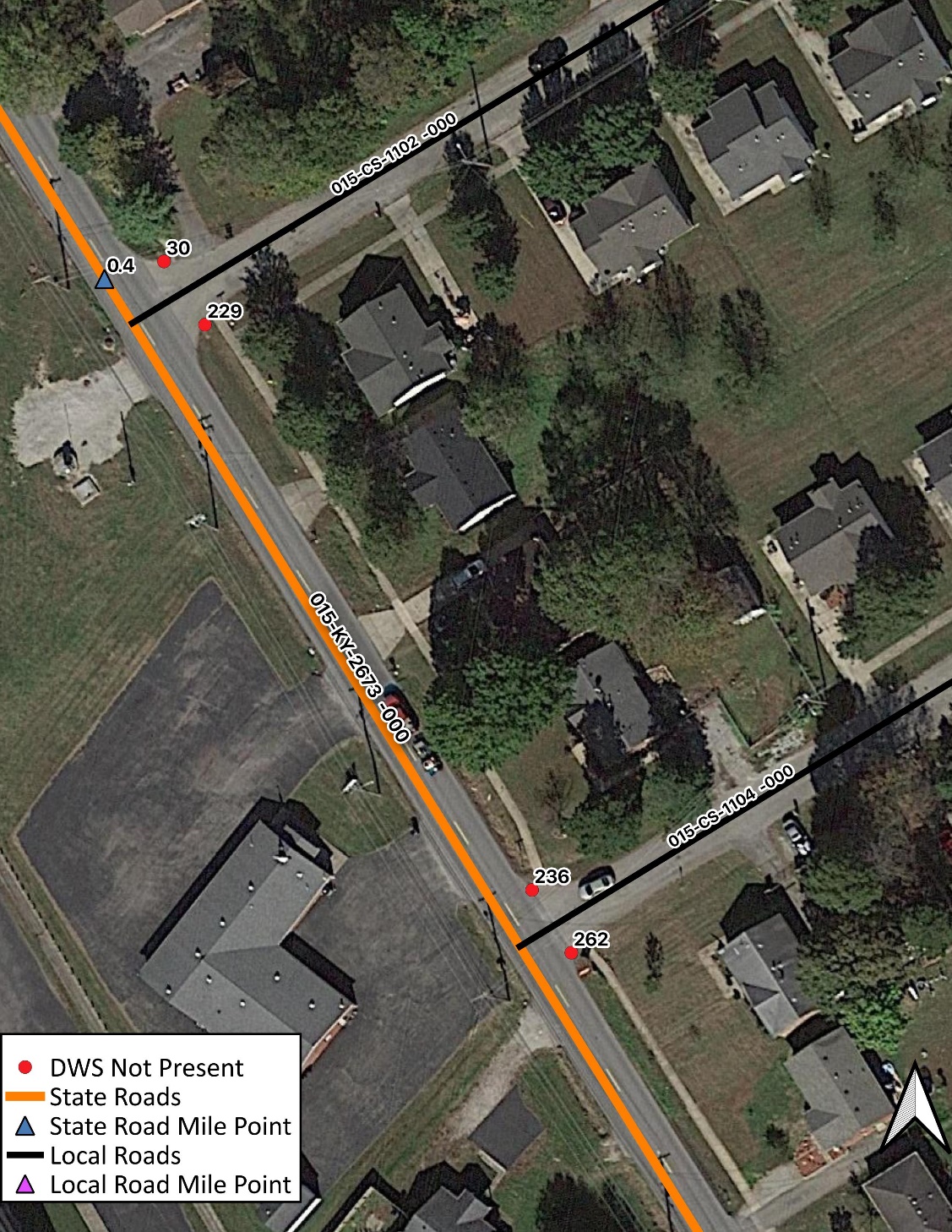 Curb Ramp Running Slope Tabular Data: At the following locations, the curb ramp running slope is either below 5% or above 8.3%.  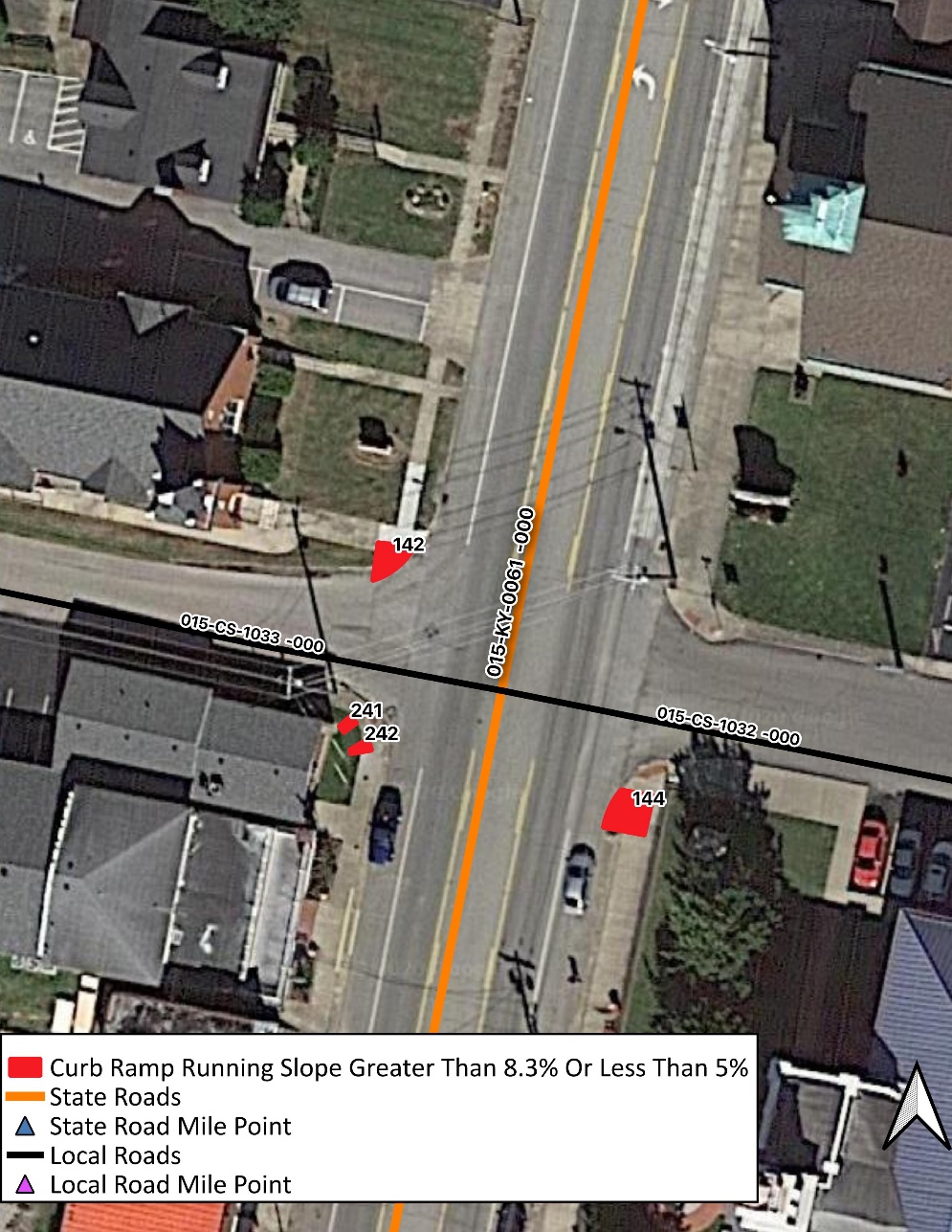 Curb Ramp Cross Slope Tabular Data: At the following locations, the Curb Ramp Cross Slope exceeds 2% 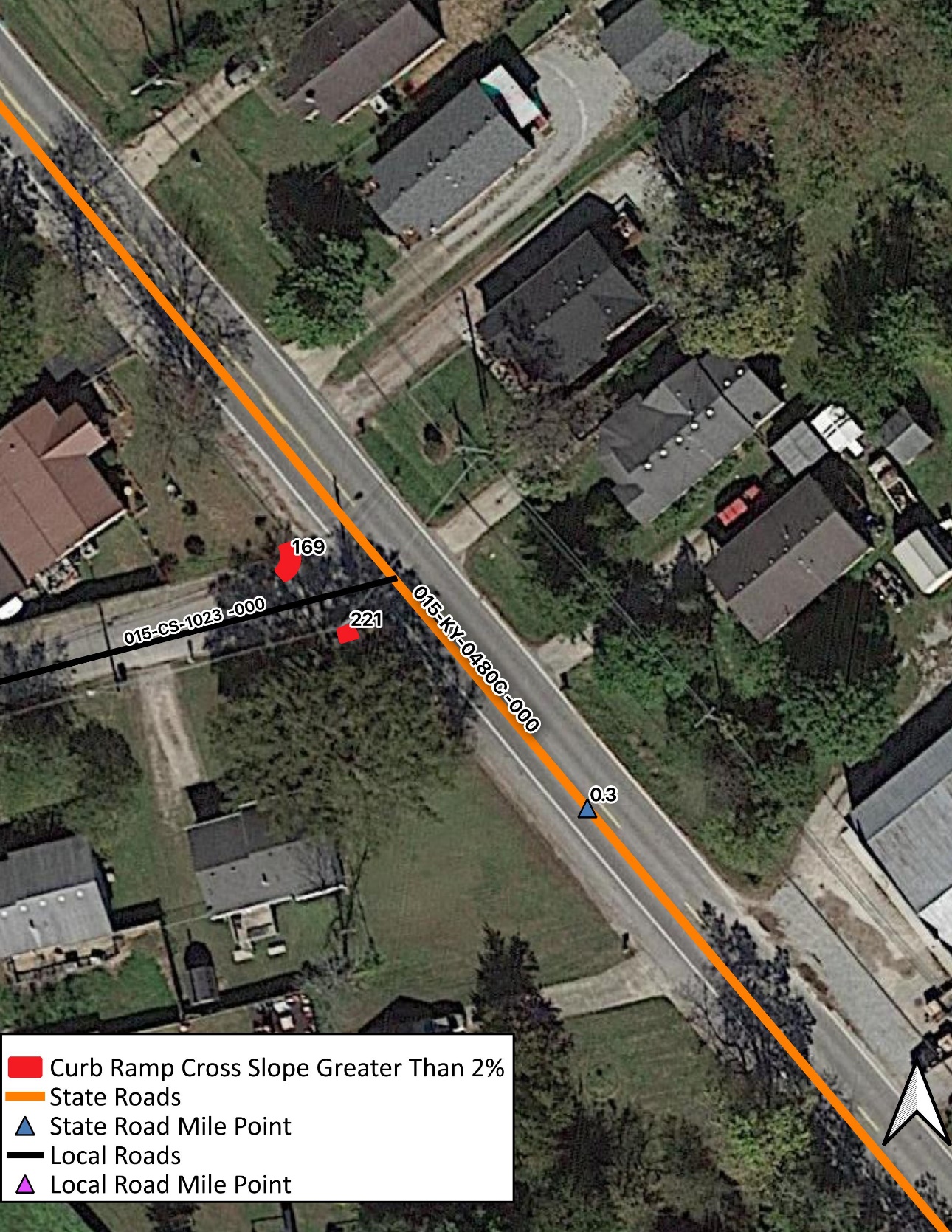 Curb Ramp Flares Tabular Data: At the following locations, the Curb Ramp Flare exceeds 10%.  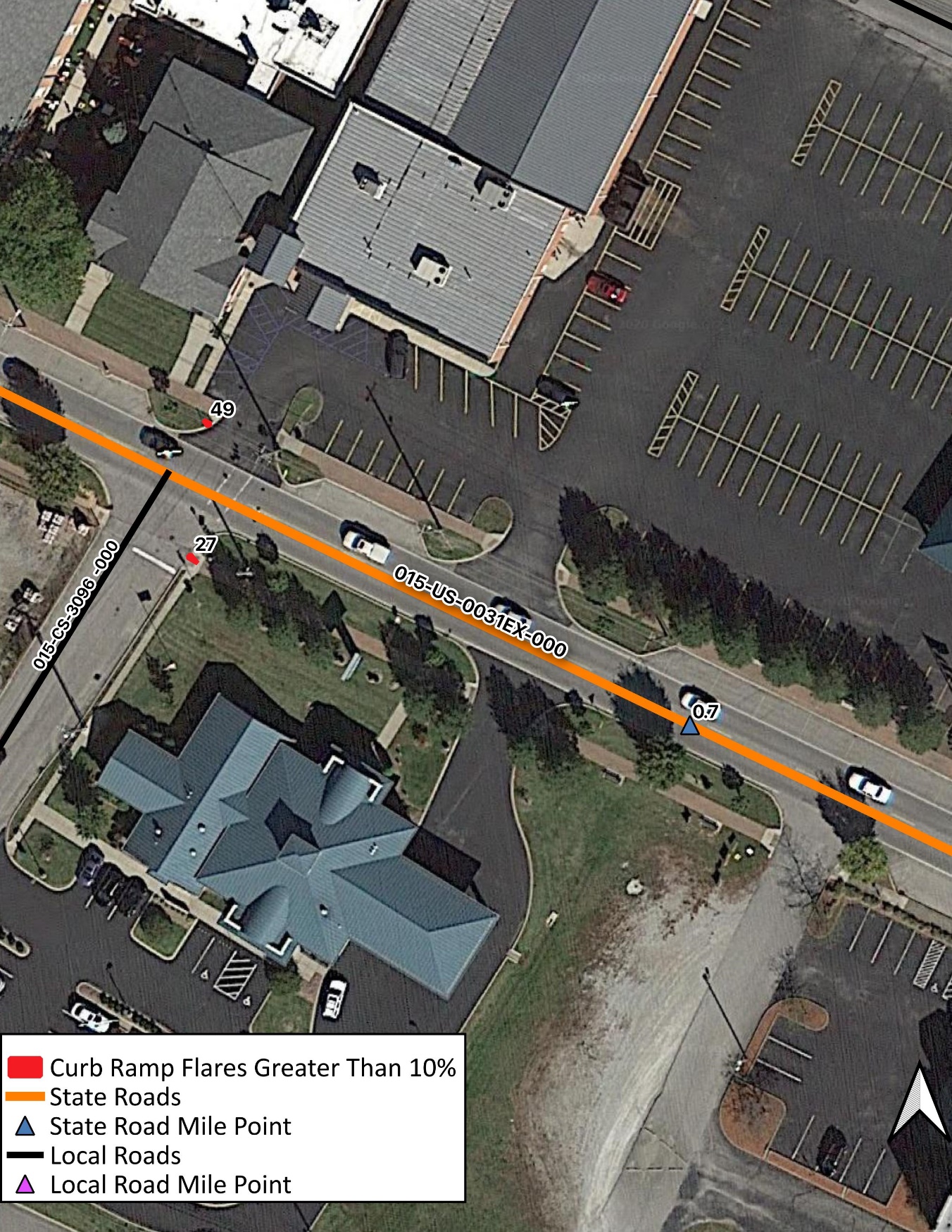 Curb Ramp Landing Slope:At the following locations, the Curb Ramp Landing Slope exceeds 2%.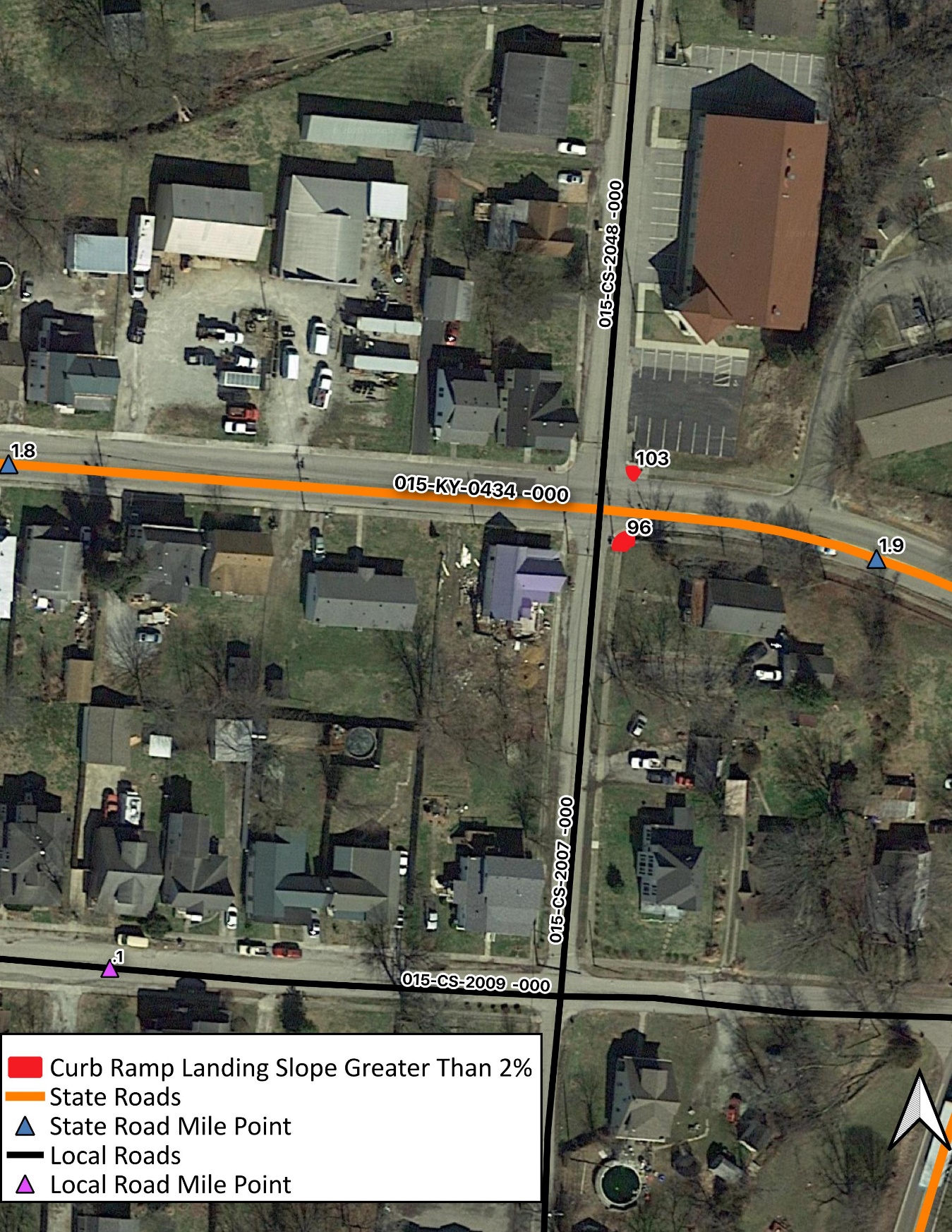 Pedestrian Push Button Height:At the following locations, the pedestrian push button is not between 42 and 48 inches.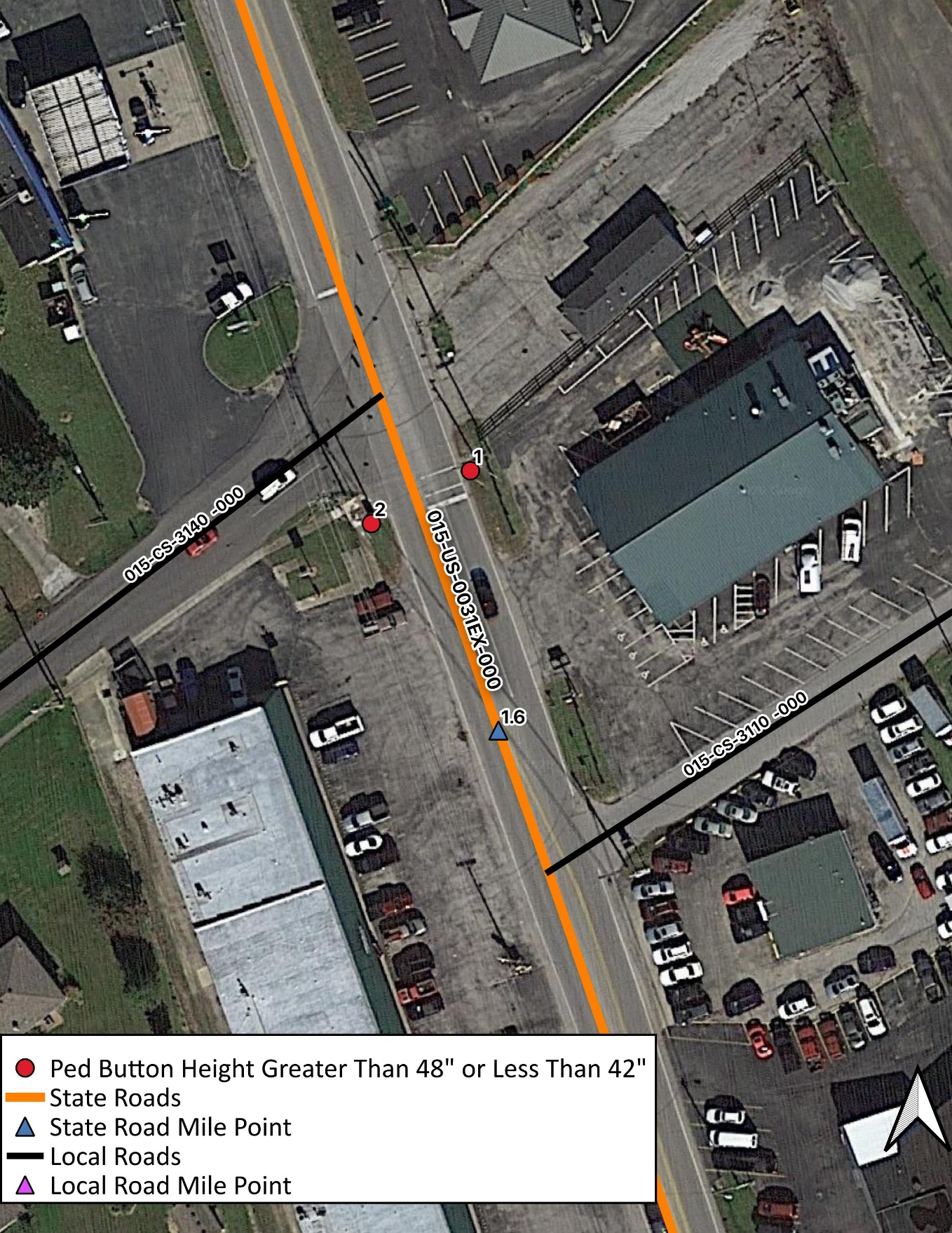 Sidewalk Width:At the following locations, the Sidewalk Width is less than 48 inches.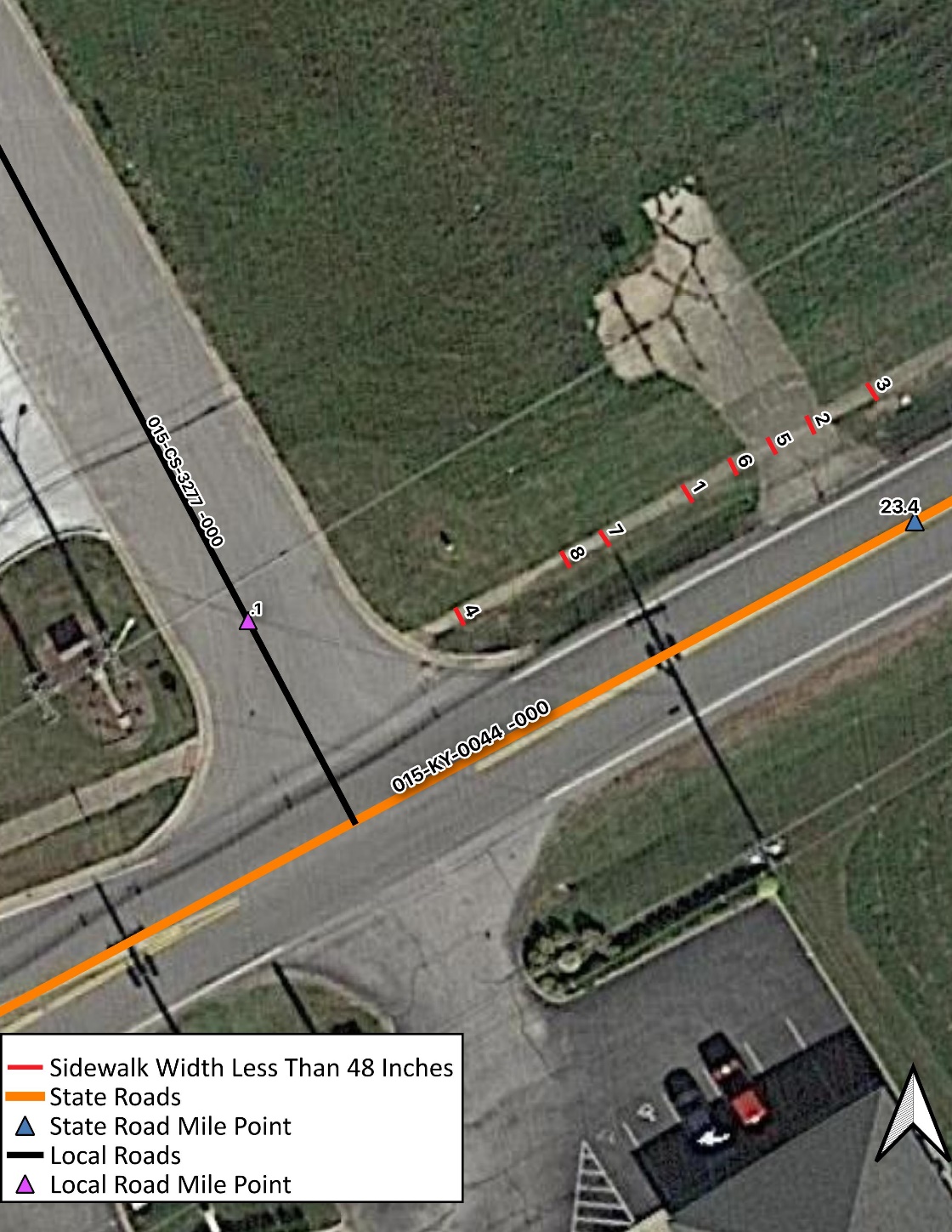 Sidewalk Discontinuity: The following location has a sidewalk discontinuity.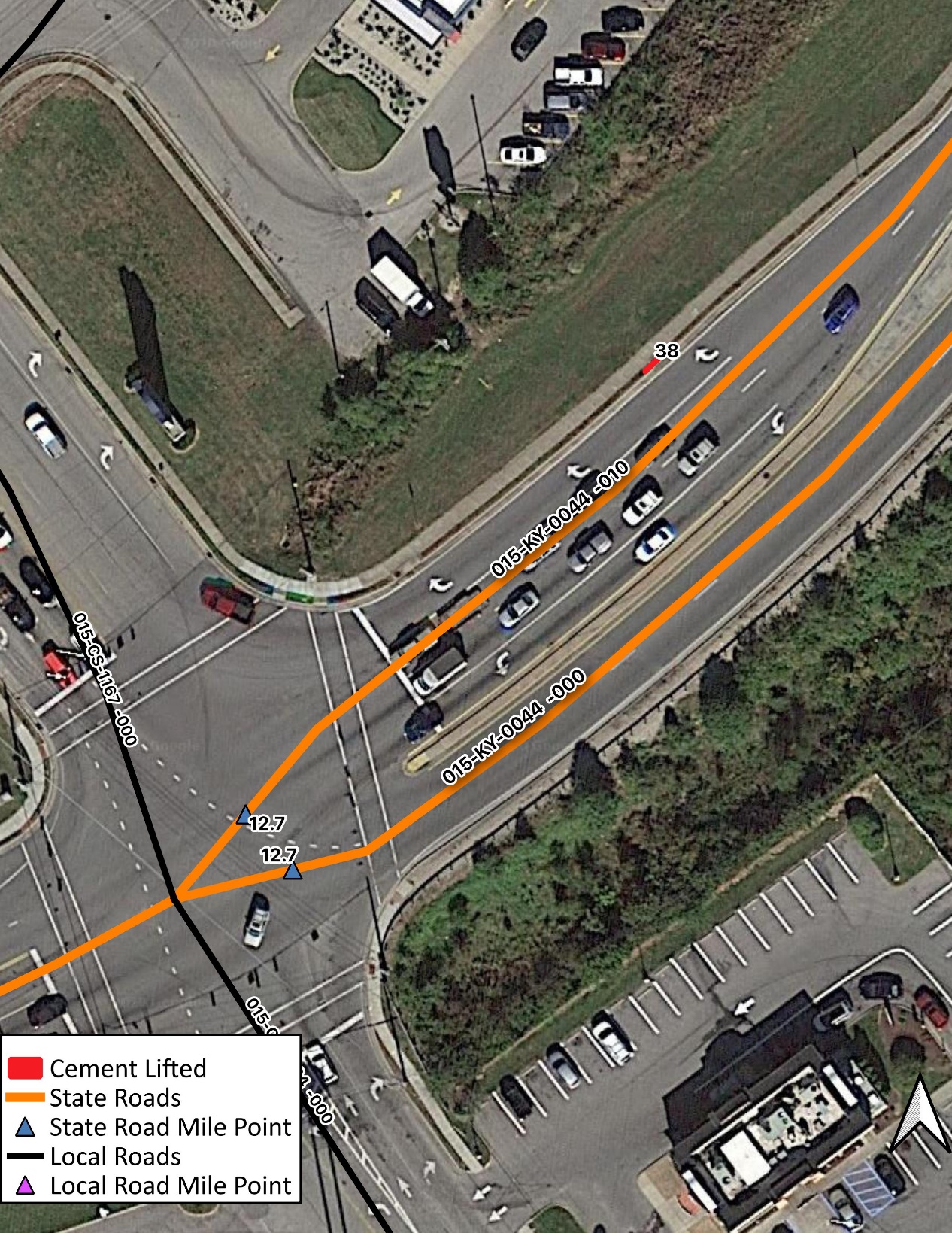 Sidewalk Stairs:At the following locations, there is a sidewalk obstruction due to stairs along the sidewalk.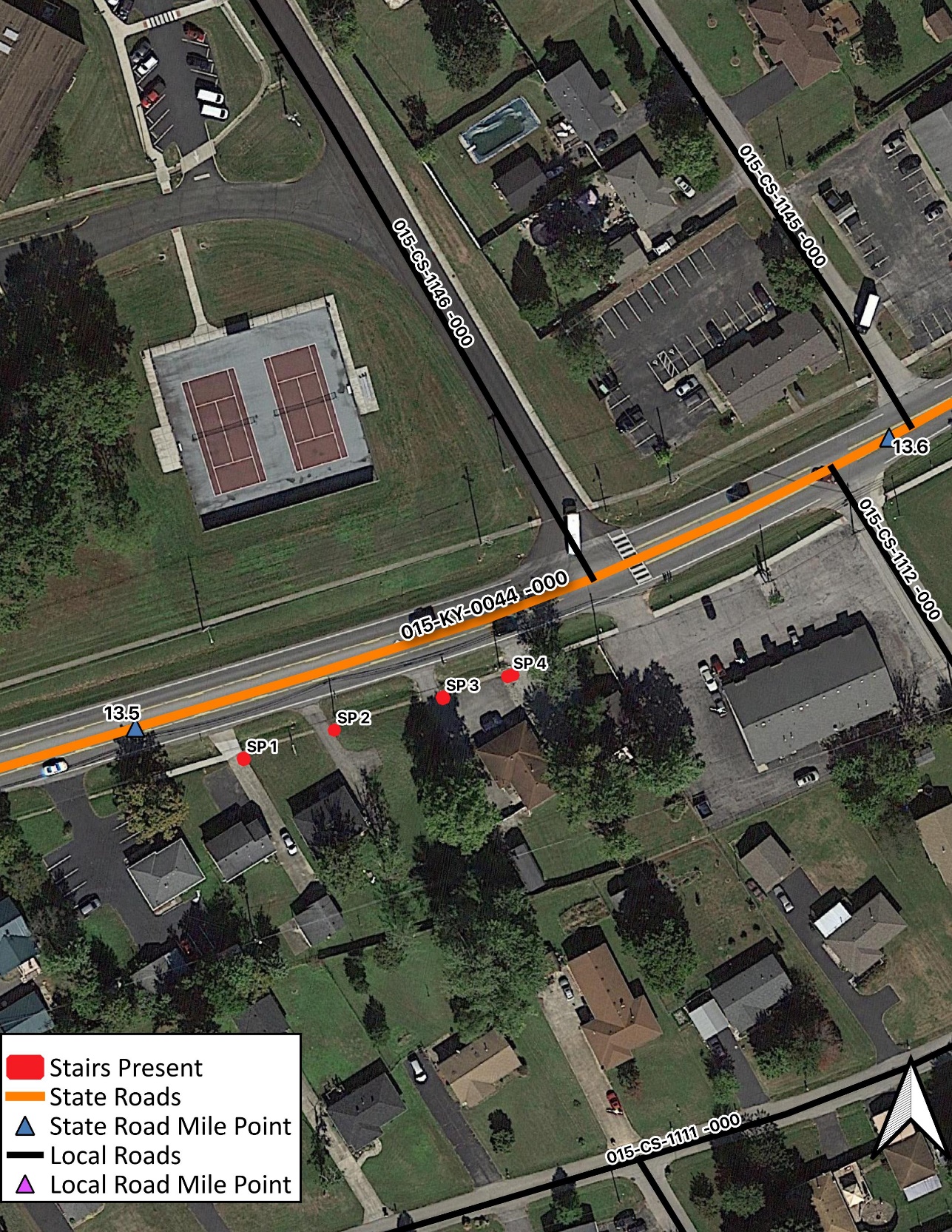 ADA BarrierConditionInstances in SampleDetectable WarningsAbsent135Crosswalk WidthLess than 48 inches0Curb Ramp Running SlopNot between 5% and 8.3%193Curb Ramp Cross SlopeGreater than 2%88Curb Ramp FlaresGreater than 10%4Curb Ramp Landing SlopeGreater than 2%28Pedestrian Push Button HeightNot between 42 and 48 inches41Sidewalk WidthClear Width less than 48 inches3191Sidewalk DiscontinuityDiscontinuous Slope3Sidewalk StairsStairs Present6Detectable  Warning IDRouteMPDetectable Warning Surface30015-KY-26730.4Not Present229015-KY-26730.4Not Present236015-KY-26730.4Not Present262015-KY-26730.4Not PresentRunning Slope IDRouteMPRunning Slope142015-KY-006114.34.1%144015-KY-006114.31.5%241015-KY-006114.312.3%242015-KY-006114.31.5%CR Cross Slope IDRouteMPRunning Slope169015-KY-0480C0.32.2%221015-KY-0480C0.35.6%Ramp Flare IDRouteMPRunning Slope27015-US-0031EX0.6812.1%49015-US-0031EX0.6810.2%Landing Slope IDRouteMPLanding Slope96015-KY-4341.84.5%103015-KY-4341.88.4%Ped. Button IDRouteMPButton Height1015-US-31EX1.636.22015-US-31EX1.632.7SW Width IDRouteMPWidth (in)4015-KY-004423.433.43015-KY-004423.434.65015-KY-004423.432.01015-KY-004423.435.22015-KY-004423.434.77015-KY-004423.431.66015-KY-004423.432.08015-KY-004423.431.6SW Obstruct IDRouteMPObstruction38015-KY-004412.7Cement LiftedSW Stairs IDRouteMPObstruction2015-KY-004413.5Stairs3015-KY-004413.5Stairs4015-KY-004413.5Stairs1015-KY-004413.5Stairs